Summit Trail Middle School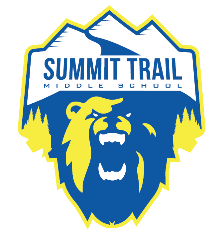 Back to School Supply ListUpdated August 2023*All STMS students need a backpack or book bag to bring materials back and forth to school. Sixth Grade:In backpack								In reserve at home3-4 Pencils							- Pencils (extra supply)Lead, if using mechanical pencils3-4 Pencil top erasers					- Pencil top erasers (extra supply)	4 – Highlighters2 – low odor black markers 1 – pack of colored pencils 1 – Glue stick1 – pair earbuds/headphones1 – Single subject notebook: comp book or spiral. Social Studies only.2 – 8 ½ x 11 Spiral quad ruled (grid) notebook with integrated pocket folder. 100 pages or more. Math use only.1 – pocket folders (aka Pee-Chees). Social Studies only.1 – 1” inch binder to be kept in Science classroom.1 – pack 3”x3” Sticky Notes – any color.Note: calculators are not required for 6th grade math. All 6th graders will be checked out a TSD laptop and charger to use. Seventh Grade:In backpack								In reserve at home2 – Three ring binders with dividers or accordion folder	1 for only Science2 – pocket folders (aka Pee-Chees)1 – Pencil pouch3-4 Pencils							- Pencils (extra supply)Lead, if using mechanical pencils1 – Eraser							- Erasers (extra supply)5 – Lined composition books or spiral notebooks2 – Sharpies (permanent marker) 			- Sharpies (extra supply)1 ultra-fine, 1 regular1 pack – Highlighters, such as Sharpie Gel1 pack – colored pencils1 pair – Earbuds/headphones 2 – whiteboard markers for math only			- King County Library Card (optional)Note: Elective classes may have additional materials requested for their classes. Please read the syllabus for each class for those details beyond the basic school materials for each grade level. Eighth Grade:In backpack								In reserve at home1 – Three ring binder with dividers1 – Pencil pouch3-4 – Pencils							- Pencils (extra supply)Lead, if using mechanical pencils1 – Eraser							- Erasers (extra supply)1 pack – Colored pencils or pens3-4 – Pens (black or blue)					- Pens (extra supply)1 pack – Highlighters4 – Lined composition books (or spiral notebooks)Glue stick or tape for attaching content in comp books1 – Graph paper spiral/composition	1 pair – Earbuds/headphones1 - novel for silent reading					King County Library Card (optional)Note: Elective classes may have additional materials requested for their classes. Please read the syllabus for each class for those details beyond the basic school materials for each grade level.For Health and Fitness classes, bring back up shoes, if wearing slides, boots, heals, or crocs. A basic scientific calculator will meet the needs of most classes at the middle level. Math teachers can give more detail about preferred models.Suggested, but not required – refillable water bottle, wireless mouse.